ВРЕДНЫЕ ПРИВЫЧКИ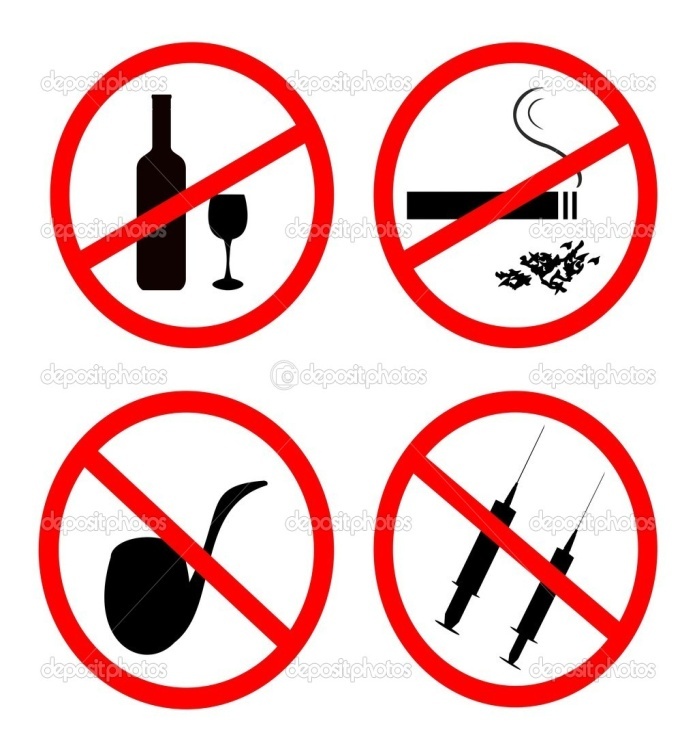 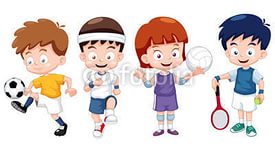 Муниципальное общеобразовательное учреждение « Средняя общеобразовательная школа № 3 г.Коряжмы»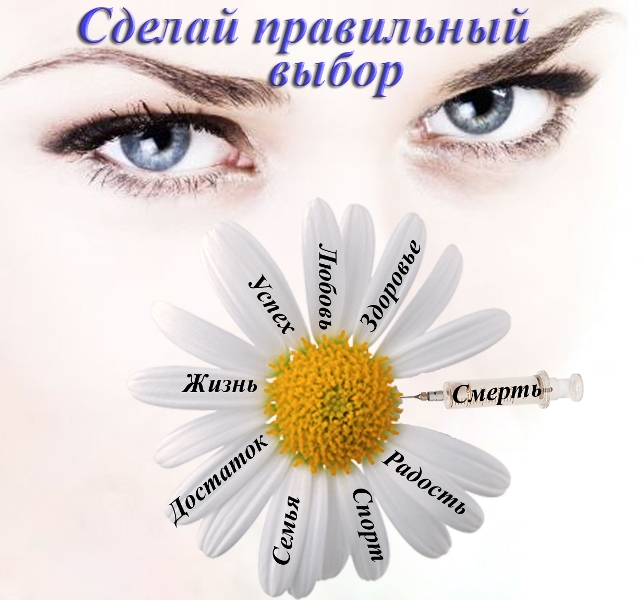 Зачем нужны наркотики, табак и алкоголь?
Ведь можешь выбрать в жизни спорт,
И вечно будет он с тобой.
Ты можешь кик - боксером стать, пловцом, иль футболистом
И в легких твоих ты поверь – будет светло и чисто.
И печень ты побереги, не пей ты с ранних лет!     
Всем пагубным привычкам скажи ты твердо – НЕТ!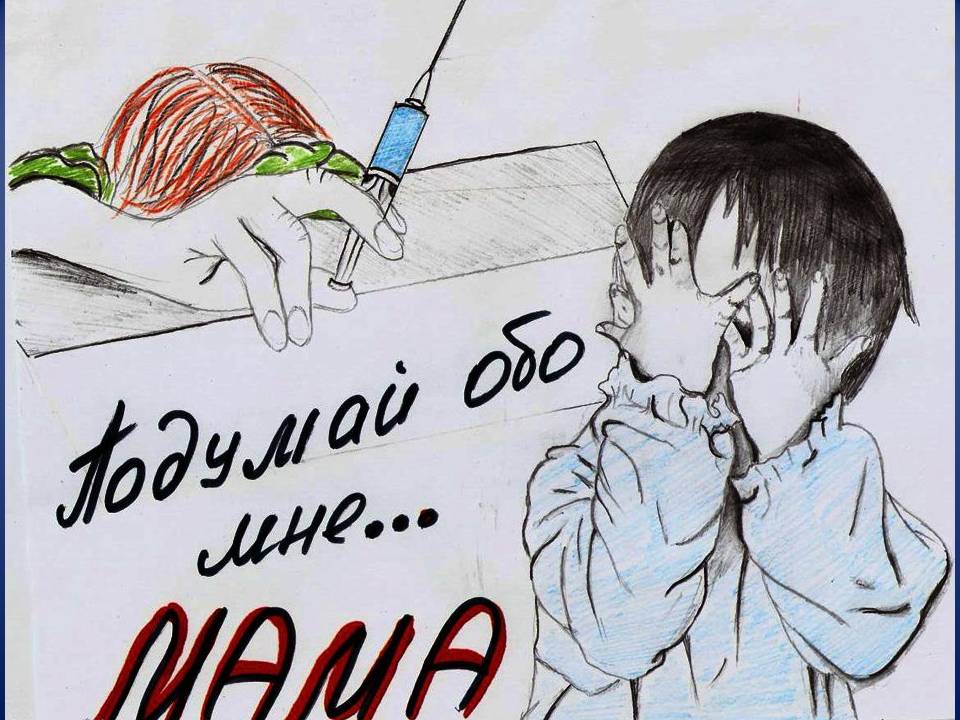 Уголовный кодекс РФ [Статья 228]Незаконные приобретения, хранение, перевозка, изготовление, переработка без цели сбыта наркотических средств, психотропных веществ или их аналогов в значительном размере, а также незаконные приобретение, хранение, перевозка без цели сбыта растений, содержащих наркотические средства или психотропные вещества, либо их частей, содержащих наркотические средства или психотропные вещества, в значительном размере -наказываются штрафом в размере до сорока тысяч рублей, либо ограничением свободы на срок до трех лет, либо лишением свободы на тот же срок.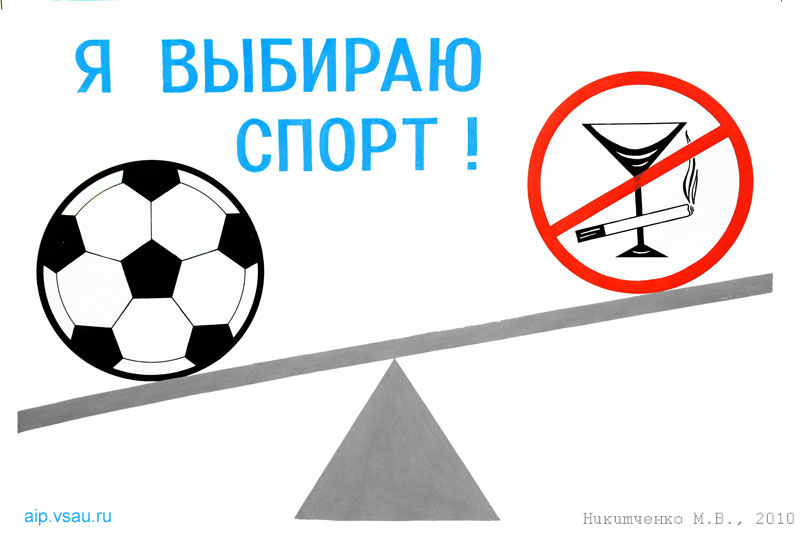 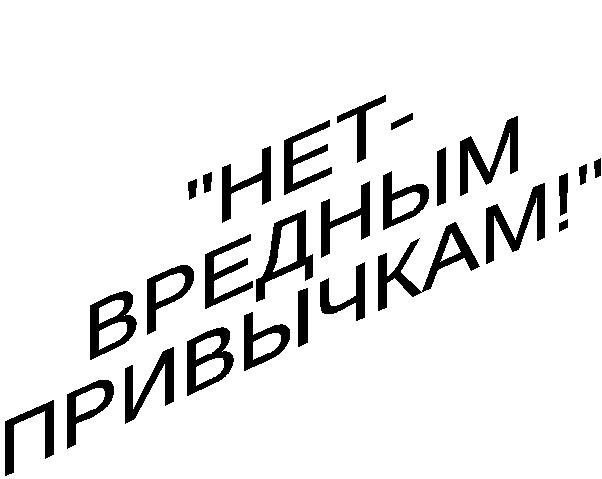 26 июня  - Международный день  борьбы с наркоманиейГде  наркотики – там криминал        Эти вещества запрещены для свободного оборота РФ и за любые деяния с ними наступает уголовная или административная ответственность.Что важно знать человеку, который ДУМАЕТ о своем будущем и о будущем свих детейАЛКОГОЛЬ,  НИКОТИН И НАРКОТИКИ РАЗРУШАЮТ ПСИХИКУ И ЗДОРОВЬЕ    Эти вещества оказывают на человека одурманивающее воздействие и вызывают зависимость. Яды, содержащиеся в этих веществах, особенно опасны для молодого организма, поскольку нарушают естественные процессы формирования мозга и других жизненно важных органов и систем растущего человека.   Хотите жить в окружении психически здоровых людей? Игнорируйте психоактивные вещества и друзей своих предостерегите.